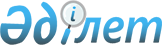 Қазақстан Республикасының жекелеген мемлекеттік органдары штат санының лимиттерін өзгерту туралы
					
			Күшін жойған
			
			
		
					Қазақстан Республикасы Үкіметінің қаулысы 1999 жылғы 30 қараша N 1815. Күші жойылды - ҚР Үкіметінің 2002.09.11. N 993 қаулысымен. ~P020993

      Қазақстан Республикасының Үкіметі қаулы етеді: 

      1. 1-қосымшаға сәйкес мемлекеттік органдардың штат санының лимитін қысқарту есебінен Қазақстан Республикасы Премьер-Министрінің Кеңсесі штат санының лимиті 15 бірлікке арттырылсын. 

      2. Қазақстан Республикасының Қаржы министрлігі 2000 жылға арналған республикалық бюджетте осы қаулының 1-тармағына сәйкес қысқартылатын мемлекеттік органдардың штат санының лимитін ұстауға көзделген қаражатты Қазақстан Республикасы Премьер-Министрінің Кеңсесіне беруді қамтамасыз етсін. 

      3. Қазақстан Республикасы Үкіметінің кейбір шешімдеріне мынадай өзгерістер енгізілсін:     1) "Қазақстан Республикасының Премьер-Министрі Кеңсесінің мәселелері" туралы Қазақстан Республикасы Үкіметінің 1999 жылғы 20 мамырдағы N 592 P990592_

   қаулысына:     3-тармақтың екінші абзацындағы "237" деген сан "252" деген санмен ауыстырылсын;     2)      ЕСКЕРТУ. 2)-тармақшаның күші жойылды - ҚР Үкіметінің 2001.02.09.               N 214 қаулысымен.  P010214_

      4. Осы қаулы қол қойылған күнінен бастап күшіне енеді.     Қазақстан Республикасының         Премьер-Министрі                                        Қазақстан Республикасы                                           Үкіметінің                                     1999 жылғы 30 қарашадағы                                         N 1815 қаулысына                                           2-қосымша                                       Қазақстан Республикасы                                            Үкіметінің                                     1999 жылғы 21 қыркүйектегі                                         N 1433 қаулысымен                                            бекітілген     1999 жылдың 31 желтоқсанына дейін жұмыс істейтін         министрліктер, агенттіктер мен ведомстволар          қызметкерлерінің штат санының лимиттері     _________________________________________________________________      N                Атауы                    штат санының лимиті     _________________________________________________________________      1                  2                             3     _________________________________________________________________     4 !  !Қазақстан Республикасының Әділет             281          !министрлігі          !оның ішінде:        1) Сот қаулыларын атқару жөніндегі комитет      30        2) Тіркеу қызметі комитеті                      30        3) Авторлық құқықтар жөніндегі комитет          20                                       Қазақстан Республикасы                                           Үкіметінің                                     1999 жылғы 30 қарашадағы                                         N 1815 қаулысына                                           3-қосымша                                       Қазақстан Республикасы                                            Үкіметінің                                       1999 жылғы 21 қыркүйектегі                                           N 1433 қаулысымен                                              3-қосымша       2000 жылдың 1 қаңтарынан бастап жұмыс істейтін         министрліктер, агенттіктер мен ведомстволар          қызметкерлерінің штат санының лимиттері     _________________________________________________________________      N                Атауы                    штат санының лимиті     _________________________________________________________________      1                  2                             3     _________________________________________________________________     4 !  !Қазақстан Республикасының Әділет             287          !министрлігі          !оның ішінде:        1) Сот қаулыларын атқару жөніндегі комитет      30        2) Тіркеу қызметі комитеті                      30        3) Авторлық құқықтар жөніндегі комитет          20    Оқығандар:    Қобдалиева Н.М.    Орынбекова Д.К.  
					© 2012. Қазақстан Республикасы Әділет министрлігінің «Қазақстан Республикасының Заңнама және құқықтық ақпарат институты» ШЖҚ РМК
				